Муниципальный округ Богородское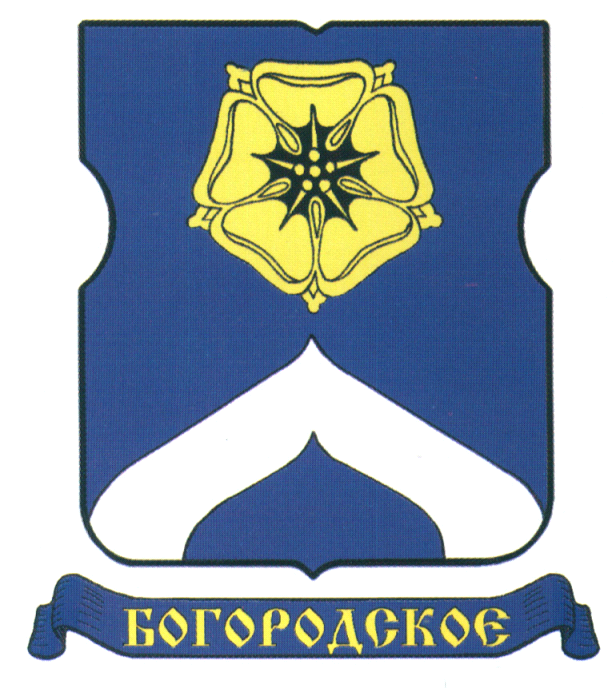 ОТЧЕТГлавы муниципального округа БогородскоеВоловика Константина ЕфимовичаО результатах своей деятельности и деятельности аппарата Совета депутатов за 2020 годМОСКВА 2021 Уважаемые депутаты!Уважаемые Жители муниципального округа!Представляю отчет о своей деятельности, деятельности Совета депутатов и аппарата Совета депутатов муниципального округа Богородское за 2020 год.Деятельность главы муниципального округа Богородское в 2020 году осуществлялась в соответствии с действующим законодательством Российской Федерации в области местного самоуправления, основными из которых являются:- Федеральный закон №131-ФЗ «Об общих принципах организации местного самоуправления в Российской Федерации» от 06.10.2003 года;- закон города Москвы №56 «Об организации местного самоуправления в городе Москве» от 06.11.2002 года;- закон города Москвы №39 «О наделении органов местного самоуправления муниципальных округов в городе Москве отдельными полномочиями города Москвы» от 11.07.2012 года;- Устав муниципального округа Богородское;- решения Совета депутатов муниципального округа Богородское.В соответствии с Уставом муниципального округа Богородское структуру органов местного самоуправления муниципального округа Богородское составляют:- представительный орган местного самоуправления – Совет депутатов муниципального округа Богородское; - глава муниципального округа Богородское, осуществляющий свои полномочия на постоянной основе;- исполнительно-распорядительный орган местного самоуправления – аппарат Совета депутатов муниципального округа Богородское.В соответствии с Уставом муниципального округа Богородское глава муниципального округа является высшим должностным лицом муниципального округа и возглавляет деятельность по осуществлению местного самоуправления на всей территории муниципального округа, а также исполняет полномочия Председателя Совета депутатов и руководителя аппарата Совета депутатов. В отчетном периоде полномочия главы муниципального округа осуществлялись на постоянной основе.На начало отчетного периода уставная численность депутатов составляла 15 человек, фактическая – 15. Аппарат Совета депутатов муниципального округа БогородскоеВ соответствии с пунктом 2 статьи 15 Устава муниципального округа Богородское: «Аппаратом Совета депутатов муниципального округа Богородское руководит глава муниципального округа на принципах единоначалия», в соответствии пунктом 2.1.1. Регламента аппарата Совета депутатов муниципального округа Богородское: «Работу аппарата Совета депутатов организует глава муниципального округа Богородское». Деятельность Аппарата в отчетный период была направлена на выполнение задач, связанных с реализацией Законов города Москвы от 6 ноября 2002 года № 56 «Об организации местного самоуправления в городе Москве» и от 11 июля 2012 года № 39 «О наделении органов местного самоуправления муниципальных округов в городе Москве отдельными полномочиями города Москвы».Аппарат осуществляет исполнительно-распорядительную функцию на основании решений, принимаемых Советом депутатов.В течение 2020 года на заседаниях Совета депутатов заслушивались отчеты об исполнении бюджета муниципального округа, об утверждении бюджета муниципального округа на 2021 год, рассматривались вопросы местного значения, утверждались планы мероприятий и другие организационные вопросы.Аппарат ведет переписку с Советом муниципальных образований г. Москвы, Департаментом территориальных органов исполнительной власти г. Москвы, префектурой ВАО г. Москвы и другими органами законодательной, исполнительной власти и местного самоуправления по вопросам, входящим в компетенцию Аппарата. Фактическая численность муниципальных служащих в аппарате Совета депутатов муниципального округа Богородское по состоянию на 01.01.2021г. - 4 человека.Образовательный уровень сотрудников. Высшее образование имеют все сотрудники аппарата Совета депутатов.Уволено сотрудников в 2020 году - нет. 	Принято сотрудников в 2020 году - нет. За отчетный период аппаратом Совета депутатов муниципального округа Богородское в соответствии со статьей 16 Устава муниципального округа Богородское были исполнены основные полномочия: - составление проекта местного бюджета, исполнение местного бюджета, составление отчета об исполнении местного бюджета и осуществление полномочий финансового органа муниципального округа в соответствии с Бюджетным кодексом Российской Федерации;- осуществление обеспечения деятельности главы муниципального округа и Совета депутатов;- организация и проведение местных праздничных мероприятий;- организация и проведение мероприятий по военно-патриотическому воспитанию граждан Российской Федерации, проживающих на территории муниципального округа;- информирование жителей о деятельности органов местного самоуправления;- рассмотрение жалоб потребителей, консультирование их по вопросам защиты прав потребителей;- взаимодействие с общественными объединениями и организациями;Принято  участие:- в работе призывной комиссии в соответствии с федеральным законодательством;- в организации и проведении городских праздничных и иных зрелищных мероприятий;- в профилактике терроризма и экстремизма, а также в минимизации и (или) ликвидации последствий проявлений терроризма и экстремизма на территории муниципального округа;- в осуществлении закупок товаров, работ, услуг для обеспечения муниципальных нужд;Своевременно и в полном объеме представлены в Департамент территориальных органов исполнительной власти города Москвы:- годовой отчет и сведения о муниципальных служащих аппарата Совета депутатов;- информация о ходе реализации мер по противодействию коррупции в органах местного самоуправления за 1,2, 3 и 4кварталы 2020 года;- информация о процессе подготовки, переподготовки и повышения квалификации, лиц, замещающих муниципальные должности и должности муниципальной службы, за 1 и 2 полугодие 2020 года;- информация о деятельности комиссии по соблюдению требований к служебному поведению муниципальных служащих и урегулированию конфликта интересов.В установленные сроки за период 2019 года в 2020 году всеми муниципальными служащими аппарата Совета депутатов представлены сведения о своих доходах и принадлежащем им имуществе, включая данные о супруге и несовершеннолетних детях, а также данные о расходах. Информация размещена на официальном сайте органов местного самоуправления в сети Интернет.По итогам года и ежеквартально отчетные сведения по деятельности аппарата Совета депутатов представлялись в Департамент территориальных органов исполнительной власти города Москвы, Мосгорстат, Совет муниципальных образований города Москвы.Подготовлен, утвержден и согласован с военным комиссариатом (объединенного, Преображенского района Восточного АО города Москвы) план работы по осуществлению воинского учета и бронирования сотрудников аппарата Совета депутатов. В соответствии со статьей 3 Регламента Совета депутатов муниципального округа Богородское: «Правовое, организационное, документационное, информационное, материально-техническое обеспечение деятельности Совета депутатов, депутатов Совета депутатов (далее-депутатов), рабочих органов Совета депутатов осуществляет исполнительно-распорядительный орган муниципального округа – аппарат Совета депутатов муниципального округа Богородское (далее – аппарат в соответствии с настоящим Регламентом и иными решениями Совета депутатов.За отчетный период аппарат Совета депутатов муниципального округа Богородское осуществил следующее правовое, организационное, документационное, информационное, материально-техническое обеспечение деятельности Совета депутатов:ведение, хранение, трансляцию аудиовидеозаписи заседаний Совета депутатов;доведение до сведения депутатов информацию о проведении заседаний Совета депутатов и проект повестки дня, информацию о заседаниях рабочих органов Совета депутатов;обеспечение депутатов текстами проектов документов по вопросам повестки дня и другой необходимой информацией, справочными материалами;подготовка к заседаниям проектов повесток дня, проектов решений (документов) и поправок к ним;приглашение на заседания лиц, чье присутствие необходимо при обсуждении вопроса;проведение регистрации участников заседаний Совета депутатов;оказание председательствующему помощи в проведении заседаний (в том числе, в подсчете голосов при голосовании, фиксирует результаты голосований; сообщает председательствующему на заседании результаты голосования);ведение протоколов заседаний Совета депутатов;оформление принятых Советом депутатов решения и иные документы;направление по поручению главы муниципального округа решений Совета депутатов в Регистр муниципальных нормативных правовых актов города Москвы в порядке, установленном законом города Москвы;выполнение иных обязанностей, связанных с подготовкой и проведением заседания Совета депутатов;составление и предоставление отчетов по правотворческой деятельности депутатов в рамках реализации Закона города Москвы от 11 июля 2012 года № 39 " О наделении органов местного самоуправления в городе Москве отдельными полномочиями города Москвы" в: Депаратамент территориальных органов исполнительной власти города Москвы, Префектуру ВАО;заключение договоров, получение, отправка и оплата счетов по обеспечении депутатов гарантией на предоставление права бесплатного проезда на всех видах городского транспорта;обеспечение регистрации и введения канцелярии по исходящей и входящей документации в адрес депутатов, от депутатов;сбор и хранение копий исходящей и входящей документации в адрес депутатов, от депутатов в оформленных именных папках;запись на прием к депутатам;обеспечение условий для приема избирателей депутатами;размещение информации и решений с заседаний Совета депутатов в телекоммуникационной сети интернет.Оказание муниципальных услуг.В рамках реализации Федерального закона от 27 июля 2010 года № 210-ФЗ «Об организации предоставления государственных и муниципальных услуг» аппарат Совета депутатов оказывает следующие муниципальные услуги:1) регистрация уставов территориального общественного самоуправления;2) разрешение вступления в брак лицам, достигшим возраста шестнадцати лет;3) регистрация трудовых договоров, заключаемых работодателями - физическимилицами, не являющимися индивидуальными предпринимателями, с работниками, а такжерегистрация факта прекращения трудового договора.В 2020 году обращений за муниципальными услугами в аппарат не поступало.
АрхивВ течение 2020 года проводились архивные работы по упорядочению документов постоянного хранения и по личному составу аппарата Совета депутатов за 2013-2016 года: -	составлены описи дел постоянного хранения, дел по личному составу за 2013-2016 года;На основании «Перечня типовых управленческих архивных документов, образующихся в процессе деятельности государственных органов, органов местного самоуправления и организаций, с указанием сроков хранения»:-	отобраны к уничтожению, как не имеющие научно-исторической ценности и утратившие практическое значение, документы муниципалитета внутригородского муниципального образования в городе Москве за 2013 год;-	отобраны к уничтожению, как не имеющие научно-исторической ценности и утратившие практическое значение, документы администрации муниципального округа Богородское за 2013 -2014 года;-     уничтожены,  как не имеющие научно-исторической ценности и утратившие практическое значение, документы аппарата Совета депутатов муниципального округа Богородское за 2014-2016 года; Переданы на хранение в ГБУ «ЦГА Москвы» дела внутригородского муниципального образования Богородское в городе Москве за 2013 -2016 года постоянного срока хранения. В ходе архивных работ в ГБУ «ЦГА Москвы» предоставлен паспорт архива организации за 2020 год.Работа по организации деятельности призывной комиссии района БогородскоеНа основании статьи № 59 Конституции Российской Федерации и Федерального закона от 28 марта 1998 года № 53-ФЗ «О воинской обязанности и военной службе» и Указа Президента Российской Федерации от 30 марта 2019 года № 135, от 30 сентября 2019 года № 472 в муниципальном округе Богородское осуществлен призыв граждан на военную службу. 17 марта и 22 сентября состоялись инструкторско-методические сборы на городском призывном пункте города Москвы.В ходе весеннего призыва 2020 года граждан на военную службу проведено 12 заседаний.Установленное задание 59 человек на весенний призыв граждан на военную службу выполнено в полном объеме.В ходе осеннего призыва 2020 года граждан на военную службу проведено 6 заседаний.Установленное задание 49 человека на осенний призыв граждан на военную службу выполнено в полном объеме.Проводились все необходимые мероприятия по обеспечению исполнения гражданами воинской обязанности, а именно в адрес граждан посредствам почтовой связи и через управу района Богородское города Москвы направлялись персональные повестки о явке в военный комиссариат, в адрес их родителей разъяснительные письма, в отношении лиц, уклоняющихся от выполнения воинской обязанности в органы внутренних дел направлены обращения об установлении их местонахождения и вручения им повесток.	Все мероприятия, связанные с призывом граждан на военную службу, предусмотренные нормативными и правовыми актами в области воинской обязанности и военной службы в целях реализации гражданами Российской Федерации конституционного долга и обязанности по защите Отечества призывной комиссией района Богородское выполненыПомимо этого, как председатель призывной комиссии района Богородское принимал в совещаниях заместителя префекта ВАО города Москвы с председателями и членами призывных комиссий районов ВАО города Москвы.Организация и ведение делопроизводства. Прием населения. Участие во встречах с населением и руководителями органов исполнительной властиГлава муниципального округа Богородское еженедельно проводил прием населения, участвовал во встречах с жителями района.Для организации приема населения главой муниципального округа утвержден соответствующий график (каждую среду). На личный прием к главе муниципального округа обратилось в 2020 году 49 человек по различным вопросам (2019 - 105), при этом в дистанционном режиме (социальные сети и мессенджеры) поступило 486 (320) обращений.В аппарат Совета депутатов муниципального округа Богородское за    2020 год: - поступило корреспонденции из организаций  -   364 (345),- поступило обращений граждан (при личном приеме главой и аппаратом) - 78 (117),- исходящей корреспонденции было отправлено – 478 (328).На встречах с жителями муниципального округа, глава муниципального округа доводил информацию о полномочиях и работе органов местного самоуправления по решению вопросов местного значения и переданных государственных полномочий, а также о работе Совета депутатов. Чаще всего граждане обращались по вопросам: проведения капитального ремонта в многоквартирных домах, вопросам реновации; вопросам жилищно-коммунального хозяйства, благоустройства дворовых территорий, перспектив развития района, правовой защиты, и прочие. Благоустройство дворовых территорийК сожалению, работы по благоустройству территорий муниципального округа Богородское в 2020 году выполнены не были в связи со сложившейся эпидемиологической обстановкой в городе Москве.В 2020 году Советом депутатов были согласованы средства стимулирования управы района Богородское в размере 118 198 607,12 (сто восемнадцать  миллионов сто девяносто восемь тысяч шестьсот семь рублей  двенадцать копеек), направление которых предполагалось на: проведение работ по комплексному благоустройству дворовых территорий района Богородское (всего 16 площадок); мероприятия по безопасности дорожного движения и софинансированию расходов по установке, ограждающих устройств.Работы по разработке проектно-сметной документации для выполнения работ по обустройству дороги (реорганизация дорожного движения) были выполнены в полном объеме.В 2020 году глава муниципального округа и депутаты Совета депутатов  продолжили реализацию полномочий переданных Законом города Москвы от 16 декабря 2015 года № 72 «О наделении органов местного самоуправления внутригородских муниципальных образований в городе Москве отдельными полномочиями города Москвы в сфере организации и проведения капитального ремонта общего имущества в многоквартирных домах в рамках реализации региональной программы капитального ремонта общего имущества в многоквартирных домах на территории города Москвы». В процессе реализации указанных полномочий глава муниципального округа и депутаты, совместно с представителями Фонда капитального ремонта города Москвы, управляющих организаций, управы района Богородское приняли непосредственное участие в работе комиссий, осуществляющих открытие работ и приемку оказанных услуг и (или) выполненных работ по капитальному ремонту общего имущества в многоквартирных домах, проведение которого обеспечивает Фонд капитального ремонта многоквартирных домов города Москвы по 79 объектам.В 2020 году согласно контрактам велись следующие работы:•	капитальный ремонт в 55 жилых домах, (12 объектов являются переходными с 2019г.)•	проведен капитальный ремонт 14-ти лифтов в 5-ти многоквартирных домах;•	замена газовых труб в 10-ти многоквартирных домах.Фондом капитального ремонта в 2021 г. запланирован капитальный ремонт 37 многоквартирных домов, 12 из которых еще не разыграны.Об очередности проведения капитального ремонта и сроках жители могут ознакомиться на официальном сайте Департамента капитального ремонта города Москвы www.dkr.mos.ru.Совет депутатовОсновной формой работы Совета депутатов муниципального округа Богородское, в соответствии с действующим законодательством, является проведение заседаний Совета депутатов. В рамках собственных или переданных государственных полномочий Совета депутатов может принимать решение, протокольное решение либо принимать информацию к сведению. Каждое заседание Совета депутатов анонсируется на официальном сайте http://bogorodskoe-mo.ru с указанием места, даты, времени проведения и предполагаемой повестки дня. На каждом заседании Совета депутатов ведется видео и аудио запись, которая в течение 3-х дней размещается на официальном сайте http://bogorodskoe-mo.ru, и каждый житель может с ней ознакомиться. В соответствии с Уставом муниципального округа Богородское и Регламентом Совета депутатов заседания проходят не менее 1 раза в месяц, за исключением летнего перерыва в работе Совета депутатов.Все нормативные правовые акты опубликовываются в бюллетене «Московский муниципальный вестник». Принятые Советом депутатов решения размещаются на официальном сайте муниципального округа, также на сайте размещаются данные о бюджете муниципального округа, отчеты о его исполнении, а также результаты публичных слушаний.Все проекты нормативных правовых актов Совета депутатов и аппарата Совета депутатов в обязательном порядке направляются на правовую и антикоррупционную экспертизу в Преображенскую межрайонную прокуратуру.Проекты решений о бюджете муниципального округа на очередной финансовый год и плановый период, а также об исполнении местного бюджета за истекший финансовый год проходят экспертизу в Контрольно-Счетной Палате Москвы.В 2020 году проведено 12 заседаний Совета депутатов (т.е. в некоторые месяцы было проведено более 1 заседания, в апреле – мае заседания не проводились), принято 62 решений по основополагающим вопросам местного значения и осуществления отдельных государственных полномочий (в 2019 году - 17 заседание и принято 95 решений).  Принятые Советом депутатов решения оформлены надлежащим образом и направлены в регистр нормативно-правовых актов города Москвы, Департамент территориальных органов исполнительной власти города Москвы, управу района Богородское, Префектуру ВАО и Преображенскую межрайонную прокуратуру. Все решения поданы без замечаний со стороны надзорных органов.За отчетный период Советом депутатов одобрены и утверждены следующие ключевые решения: по вопросам собственных полномочий, по вопросам переданных государственных полномочий, по вопросам деятельности исполнительно-распорядительного органа местного самоуправления, в области экономических и бюджетных отношений.В ходе заседаний Совета депутатов в отчетном периоде заслушивались отчеты и информации о результатах деятельности: - главы управы района Богородское;- начальника ОМВД России по району Богородское;-главных врачей амбулаторно-поликлинического центра ГБУЗ «Детская городская поликлиника № 28 ДЗМ» и ГБУЗ города Москвы «Консультативно – диагностического центра № 2 департамента здравоохранения города Москвы»;- руководителя ГБУ «Досуговый центр Богородское»;- директора Дирекции природных территорий СВАО и Сокольники ГПБУ «Мосприрода»;- руководителя ГКУ города Москвы «Инженерная служба района Богородское»;- руководителя центра предоставления государственных услуг (МФЦ) районов Богородское и Метргородок, филиала «Богородское»;- руководителя ГБУ города Москвы ТЦСО «Сокольники». Руководителей управляющих организаций:- ГБУ «Жилищник района Богородское»;-ООО «Управляющая компания ЮНИ – ДОМ»;-управляющей компании ООО «ЭЛИТСТРОЙ».Одним из главных направлений деятельности Совета депутатов является формирование плана мероприятий по социально-экономическому развитию района Богородское. В рамках осуществления отдельных полномочий города Москвы, установленных Законом города Москвы от 11.07.2012 г. № 39 «О наделении органов местного самоуправления муниципальных округов в городе Москве отдельными полномочиями города Москвы» в 2020году согласовано проведение дополнительных мероприятий  на общую сумму 9 062 700 (девять миллионов шестьдесят две тысячи  семьсот рублей), которые были направлены на: ремонт 1 квартиры участников Великой отечественной Войны и лиц, приравненным к ним и 7 квартир детей сирот и детей, оставшихся без попечения родителей, оказание материальной помощи гражданам льготной категории, приобретение малых архитектурных форм для детских площадок (приобретение 40 садовых диванов), реализацию дополнительных мероприятий в сфере социально-воспитательной работы с населением по месту жительства: организация дополнительных кружков для работы с жителями района Богородское города Москвы, а также средства были направлены на проведение социально-значимых мероприятий для жителей района Богородское. Мероприятия, включенные в План по социально-экономическому развитию района Богородское в 2020 году, были основаны на предложениях Совета депутатов с учетом мнений и пожеланий жителей муниципального округа. В рамках реализации положений постановления Правительства Москвы от 24 сентября 2012 года № 507-ПП «О порядке формирования, согласования и утверждения перечней работ по благоустройству дворовых территорий, парков, скверов, компенсационному озеленению на объектах озеленения 3-й категории, расположенных в зоне жилой застройки, и капитальному ремонту многоквартирных домов в минувшем году Советом депутатов был согласован адресный перечень для озеленения  дворовых территорий района. В сфере работы с населением по месту жительства в 2020 году согласованы 4 ежеквартальных сводных районных календарных плана, внесенных на согласование в Совет депутатов главой управы района.Другими значимыми для жителей муниципального округа вопросами, выносимыми для рассмотрения на заседании Совета депутатов в отчетном периоде, были вопросы, связанные с реализацией полномочий по согласованию размещения нестационарных торговых объектов на территории района Богородское. В рамках переданных полномочий было принято 2 решения.	Важным направлением деятельности Совета депутатов являлось совершенствование правовых, организационных, финансово-экономических основ органов местного самоуправления муниципального округа, приведение местной нормативно-правовой базы в соответствие с изменениями, которые были внесены в федеральные законы и законы города Москвы. На заседаниях Совета депутатов были рассмотрены проекты и приняты двадцать решений в рамках указанных полномочий.  Из них:- внесение изменений в Регламент Совета депутатов муниципального округа Богородское;- О размерах должностного оклада и надбавок к должностному окладу за классный чин муниципальных служащих аппарата Совета депутатов муниципального округа Богородское (в соответствии со статьей 22 Федерального закона от 2 марта 2007 года № 25-ФЗ «О муниципальной службе в Российской Федерации», статьей 29 Закона города Москвы от 22 октября 2008 года № 50 «О муниципальной службе в городе Москве», статьей 13 Закона города Москвы от 25 ноября 2009 года № 9 «О гарантиях осуществления полномочий лиц, замещающих муниципальные должности в городе Москве», Порядком оплаты труда муниципальных служащих аппарата Совета депутатов муниципального округа Богородское); Принято 6 решений, утверждающих планы работ Совета депутатов и графики приема населения депутатами Совета депутатов.Рассмотрены результаты публичных слушаний по следующим проектам решений:- О проекте решения Совета депутатов муниципального округа Богородское «О проекте решения Совета депутатов муниципального округа Богородское «Об исполнении бюджета муниципального округа Богородское за 2019 год»;- О проекте решения Совета депутатов муниципального округа Богородское «О бюджете муниципального округа Богородское на 2021 год и плановый период 2022 и 2023 годов».	В работе заседаний Совета депутатов принимали участие депутат Московской городской Думы, Глава Управы района, заместители главы Управы, префектуры Восточного административного округа г. Москвы, представители Преображенской межрайонной прокуратуры.Бюджет муниципального округаБольшое внимание Совет депутатов уделял вопросам формирования местного бюджета в соответствии с федеральным законодательством и законами города Москвы, его исполнения и контроля за его исполнением. Указанные вопросы рассматривались на заседаниях Совета депутатов, по итогам рассмотрения было принято восемь решений. Бюджетный процесс в муниципальном округе строится в строгом соответствии с нормативной правовой базой.В соответствии с заключенным между аппаратом Совета депутатов и Контрольно - Счетной палатой Москвы соглашением о взаимодействии, по которому Контрольно - Счетной палате  Москвы переданы полномочия по осуществлению внешнего финансового контроля, все отчеты об исполнении бюджета (за 1 квартал, полугодие, 9 месяцев и год), а также проект решения Совета депутатов о бюджете муниципального округа на очередной финансовый год и плановый период в обязательном порядке проходят экспертизу в КСП Москвы, а также процедуру публичных слушаний. В соответствии с утвержденным бюджетом муниципального округа Богородское на отчетный период 2020 года были запланированы следующие основные показатели (по собственным средствам):- доходы в сумме 22828,5 тыс. руб.;- расходы в сумме 22828,5 тыс. руб.;В 2020 году в течение всего года имелось значительное отставание по наполнению доходной части бюджета от плановых показателей.Итоговое исполнение доходной части местного бюджета (по собственным средствам) составило 20537,2 тыс. руб. (89,96%). В абсолютных цифрах  отставание запланированных доходов составило – 2291,3 тыс. рублей.Подробный отчет об исполнении бюджета за 2020 год, будет представлен Совету депутатов после получения заключения по результатам внешней проверки Контрольно-счетной Палаты города Москвы.  Местные праздники, местные праздничные мероприятия и иные зрелищные мероприятияВ связи с введёнными ограничительными мероприятиями, связанными с недопущением распространения коронавирусной инфекции и в соответствии с Указом Мэра Москвы от 05 марта 2020г. № 12-УМ «О введении режима повышенной готовности» количество мероприятий было сокращено. Проведено 6 мероприятий, часть из них - в дистанционном формате. В 2020 году с целью формирования активной гражданской позиции, патриотического сознания и позитивного отношения к военной службе, были проведены 2 этапа местного праздничного мероприятия "Богородский Ратник": лазертаг и квест.Динамика количества участников:в 2018 году - 850 участниковв 2019 году - 940 участниковв 2020 году - 120 участниковВ 2020 был проведен традиционный вокально-хореографический фестиваль "Богородские Звезды 2020", но в новом дистанционном формате. Участники присылали в организационный комитет свои видеовыступления, самыми популярными жанрами стали вокал, художественное слово и  хореография. В 2020 году на участие в фестивале «Богородские звезды 2020 ОНЛАЙН» было подано более 200 заявок, участников насчитывалось 850 человек. Динамика количества участников:в 2017 году - 1298в 2018 году -1714в 2019 году - 2055в 2020 году - 850По традиции было проведено мероприятие "Мамино лакомство"."Первый раз в первый класс" - 45 первоклассников получили портфели с  наполнением.В День матери проведено мероприятие "Нежной, ласковой, самой", где многодетным матерям были вручены подарочные сертификаты.Празднование Нового года "Идет бычок качается" с вручением подарков:- детям,  состоящих на учете в отделе опеки и попечительства  Управления социальной защиты населения района Богородское;- семьям с детьми, оказавшимся в трудной  жизненной ситуации и  состоящим на учете в отделе опеки и попечительства  Управления социальной защиты населения района Богородское;- детям из многодетных семей муниципального округа Богородское;- семьям с детьми с ограниченными возможностями.Одним из приоритетных направлений нашей деятельности вижу тесное взаимодействии с общественными организациями, считаю нужным отдельно выделить Общества многодетных семей и семей с детьми с ограниченными возможностями. Трудно переоценить значение поддержки данным семьям.Отдельно стоит отметить участие главы муниципального округа Богородское и депутатов в районных и городских мероприятиях в течении 2020 года: - вручение памятных подарков и медалей Ветеранам Великой Отечественно войны в честь празднования 75-летия Победы;Митинги памяти:- в честь Дня защитника Отечества у памятника Маршалу К.К. Рокоссовскому;- в канун 79-й годовщины начала контрнаступления советских войск против немецко-фашистских войск в битве под Москвой и Дня Героев Отечества возле памятника Маршала Советского Союза К.К. Рокоссовского.- встреча Президиума Совета муниципальных образований города Москвы с депутатами советов депутатов муниципальных округов;- встреча с общественностью районов Богородское, Преображенское и Соколиная Гора в рамках проекта "Набережные Яузы"; - "День знаний" в ГБОУ "Школа № 1360";- флэшмоб с ГБУ "Досуговый центр Богородское" и Молодежным парламентов района Богородское.Взаимодействие с органами исполнительной власти, государственными учреждениями и общественными организациями.	В рамках взаимодействия с органами исполнительной власти Глава муниципального округа в 2020 году продолжил принимать участие:-	в качестве независимого эксперта:- в работе конкурсной комиссии префектуры ВАО города Москвы по проведению конкурса на замещение вакантной должности государственной гражданской службы города Москвы и конкурса на включение в кадровый резерв по управам районов города Москвы, расположенных на территории ВАО города Москвы;-	в работе аттестационной комиссии префектуры ВАО города Москвы по проведению квалификационного экзамена государственных гражданских служащих управ районов округа, замещающих должности главной группы должностей категории «руководители», и работников префектуры, замещающих должности на условиях срочного служебного контракта;- в заседаниях комиссии по предупреждению и ликвидации чрезвычайных ситуаций и обеспечению пожарной безопасности;- 	в работе Координационного совета префектуры ВАО по вопросам местного самоуправленияПомимо этого Глава муниципального округа входит в состав и принимает участие в работе:- Окружной комиссии по делам несовершеннолетних и защите их прав ВАО;- Комиссии по делам несовершеннолетних и защите их прав района Богородское-проведено 24 заседания;В рамках взаимодействия с общественными организациями:- работа в составе Городской комиссии по обеспечению общественного контроля за реализацией Региональной программы капитального ремонта общего имущества в многоквартирных домах на территории города;- работа в составе Ревизионной комиссии Ассоциации «Совет муниципальных образований города Москвы» в качестве председателя.Из итогов  2020 года по обращениям Главы муниципального округа и депутатов хочется остановиться на следующих вопросах:- по итогам совместной работы органов местного самоуправления и органов исполнительной власти в 2020 году у автобусного маршрута 822 организованы новые остановки для обеспечения транспортной доступности жителей района, проживающих на ул. Яузская аллея;- в целях профилактики загрязнения окружающей среды, а также облагораживания единственного доступного для жителей района берега реки Яуза в 2020 году Главой муниципального округа и депутатами с привлечение активных жителей района продолжилось проведение акции «За чистый район»  на данной территории. Направления деятельности на 2021 год: Повышение эффективности деятельности органов местного самоуправления по решению вопросов местного значения и реализации отдельных полномочий г. Москвы, в том числе:- укрепление сотрудничества органов местного самоуправления муниципального округа Богородское и Территориального управления ВАО Фонда капитального ремонта города Москвы по вопросам, связанным с проведением капитального ремонта общего имущества многоквартирных домов, расположенных на территории района Богородское;- организация эффективного взаимодействия органов местного самоуправления и органов исполнительной власти города Москвы;- обеспечение взаимодействия депутатов с избирателями, активизация работы;- продолжить совершенствование взаимодействия органов местного самоуправления с молодежными, общественными организациями, инициативными группами граждан;- при сохранении действующих ограничений в связи с эпидемиологической ситуацией продолжить привлечение жителей муниципального округа к участию в местных мероприятиях и праздниках в онлайн формате;В заключении хотелось бы отметить, что депутаты продолжают успешно осваивать и реализовывать свои полномочия, что способствует повышению статуса и роли органов местного самоуправления муниципального округа Богородское в улучшении качества жизни населения.Уважаемые коллеги!Подводя итоги прошедшего периода, хотелось бы выразить слова благодарности всем депутатам, главе управы - Елене Борисовне Ланько,  руководителям организаций и учреждений района, сотрудникам аппарата Совета депутатов, а также жителям района за активное участие в различных мероприятиях и взаимодействие с депутатами Совета депутатов за успешную и продуктивную работу!Благодарю за внимание!п/пп/пАдрес объекта из утвержденного адресного перечня Адрес объекта из утвержденного адресного перечня Вид работВид работАлымов пер. д. 13Алымов пер. д. 13Благоустройство дворовой территорииБлагоустройство дворовой территорииБойцовая ул. д.2/30Бойцовая ул. д.2/30Благоустройство дворовой территорииБлагоустройство дворовой территорииГражданская 1-я ул., д. 101Гражданская 1-я ул., д. 101Благоустройство дворовой территорииБлагоустройство дворовой территорииГражданская 1-я ул., д.  97Гражданская 1-я ул., д.  97Благоустройство дворовой территорииБлагоустройство дворовой территорииГражданская 3-я ул., д. 54Гражданская 3-я ул., д. 54Благоустройство дворовой территорииБлагоустройство дворовой территорииГражданская 3-я ул., д. 58, 58АГражданская 3-я ул., д. 58, 58АБлагоустройство дворовой территорииБлагоустройство дворовой территорииКраснобогатырская ул., д.31 к.1, 31 к.2Краснобогатырская ул., д.31 к.1, 31 к.2Благоустройство дворовой территорииБлагоустройство дворовой территорииКраснобогатырская ул., д. 77Краснобогатырская ул., д. 77Благоустройство дворовой территорииБлагоустройство дворовой территории3-я Богатырская ул. д. 143-я Богатырская ул. д. 14Благоустройство дворовой территорииБлагоустройство дворовой территорииМиллионная ул., д.11 к. 1Миллионная ул., д.11 к. 1Благоустройство дворовой территорииБлагоустройство дворовой территорииМиллионная ул., д. 11 к. 2Миллионная ул., д. 11 к. 2Благоустройство дворовой территорииБлагоустройство дворовой территорииМиллионная ул., д. 11 к. 3Миллионная ул., д. 11 к. 3Благоустройство дворовой территорииБлагоустройство дворовой территорииГражданская 1-я ул., д. 99 к. 2Гражданская 1-я ул., д. 99 к. 2Благоустройство дворовой территорииБлагоустройство дворовой территорииНаримановская ул. д. 22  к. 1Наримановская ул. д. 22  к. 1Благоустройство дворовой территорииБлагоустройство дворовой территорииКраснобогатырская ул., д.27Краснобогатырская ул., д.27Благоустройство дворовой территорииБлагоустройство дворовой территории16.16.Черкизовская М. ул., д. 66Черкизовская М. ул., д. 66Благоустройство дворовой территорииБлагоустройство дворовой территорииМ. Черкизовская ул., д. 66Разработка проектно-сметной документации для выполнения работ по обустройству дороги (обустройство площадки для остановочного павильона )от д. 29 до д. 23 по ул. КраснобогатырскаяРазработка проектно-сметной документации  для выполнения работ по обустройству дороги (обустройство тротуара)4-я Гражданская ул., д. 43, корп. 1Разработка проектно-сметной документации  для выполнения работ по обустройству дороги (обустройство парковочных карманов)На пересечении Открытого шоссе и М.Рокоссовского б-р вблизи дома 6 корп. 2Разработка проектно-сметной документации  для выполнения работ по обустройству дороги (организация дополнительного пешеходного перехода)от д. 5, корп. 3 по Погонному проезду к остановочным пунктам "Ланинский переулок"Разработка проектно-сметной документации  для выполнения работ по обустройству дороги (обустройство тротуара)Погонный пр. д. 27Разработка проектно-сметной документации  для выполнения работ по обустройству дороги (обустройство тротуара)Лосиноостровская ул., д. 2Разработка проектно-сметной документации  для выполнения работ по обустройству дороги (обустройство пешеходного перехода)1-я Мясниковская ул., д. 16Разработка проектно-сметной документации  для выполнения работ по обустройству дороги (установка ИН)на участке Погонного проезда (от пересечения с 2-м пр. Подбельского до пересечения с 3-м проездом ПодбельскогоРазработка проектно-сметной документации  для выполнения работ по обустройству дороги (расширение тротуара)Краснобогатырская ул., д. 79Разработка проектно-сметной документации  для выполнения работ по обустройству дороги (обустройство технического тротуара)Пересечение Ивантеевской улицы с 3-м проездом ПодбельскогоРазработка проектно-сметной документации для выполнения работ по обустройству дороги (реорганизация дорожного движения)Выполнено в 2020ФИО основного депутатаФИО резервного депутата1Алымов пер. 17 к.2Тельманова М.В.Шустров Е.В.2Богатырская 3-я ул. 14Гордина О.В.Иванова А.К.3Бойцовая ул. 17 к.3Муравская Ю.С.Коновалова Е.А.4Бойцовая ул. 18 к.4Воловик К.Е.Юрченко Е.М.5Бойцовая ул. 18 к.5Воловик К.Е.Юрченко Е.М.6Бойцовая ул. 22 к.1Воловик К.Е.Юрченко Е.М.7Бойцовая ул. 22 к.2Воловик К.Е.Юрченко Е.М.8Бойцовая ул. 22 к.5Воловик К.Е.Юрченко Е.М.9Бойцовая ул. 24 к.1Воловик К.Е.Юрченко Е.М.10Бойцовая ул. 24 к.3Воловик К.Е.Юрченко Е.М.11Бойцовая ул. 4/37 к.3Муравская Ю.С.Коновалова Е.А.12Гражданская 1-я ул. 101Шустров Е.В.Тельманова М.В.13Гражданская 3-я ул. 54Шустров Е.В.Тельманова М.В.14Гражданская 3-я ул. 58Шустров Е.В.Тельманова М.В.15Гражданская 3-я ул. 58АИванова А.К.Гордина О.В.16Гражданская 4-я ул. 43 к.3Коновалова Е.А.Муравская Ю.С.17Гражданская 4-я ул. 43 к.6Коновалова Е.А.Муравская Ю.С.18Ивантеевская ул. 10Юрченко Е.М.Воловик К.Е.19Ивантеевская ул. 15 к.1Юрченко Е.М.Воловик К.Е.20Ивантеевская ул. 17 к.2Юрченко Е.М.Воловик К.Е.21Ивантеевская ул. 19Юрченко Е.М.Воловик К.Е.22Ивантеевская ул. 1 к.1Воловик К.Е.Юрченко Е.М.23Ивантеевская ул. 21Юрченко Е.М.Воловик К.Е.24Ивантеевская ул. 23Смоленская Ю.А.Силаева Л.В.25Ивантеевская ул. 32 к.2Смоленская Ю.А.Силаева Л.В.26Ивантеевская ул. 3 к.2Юрченко Е.М.Воловик К.Е.27Ивантеевская ул. 4 к.1Силаева Л.В.Смоленская Ю.А.28Ивантеевская ул. 7/20Смоленская Ю.А.Силаева Л.В.29Игральная ул. 5Муравская Ю.С.Ничемержин А.В.30Краснобогатырская ул. 19 к.1Шустров Е.В.Тельманова М.В.31Краснобогатырская ул. 19 к.2Тельманова М.В.Шустров Е.В.32Краснобогатырская ул. 19 к.3Шустров Е.В.Тельманова М.В.33Краснобогатырская ул. 23Шустров Е.В.Гордина О.В.34Краснобогатырская ул. 25Шустров Е.В.Гордина О.В.35Краснобогатырская ул. 27Гордина О.В.Шустров Е.В.36Краснобогатырская ул. 29Казаковская Ю.Б.Иванова А.К.37Краснобогатырская ул. 31 к.1Тельманова М.В.Шустров Е.В.38Краснобогатырская ул. 31 к.2Иванова А.К.Казаковская Ю.Б.39Миллионная ул. 12Гордина О.В.Иванова А.К.40Наримановская ул. 34Ничемержин А.В.Халезов И.А.41Погонный пр. 1 к.2Иванова А.К.Гордина О.В.42Погонный пр. 1 к.3Иванова А.К.Гордина О.В.43Погонный пр. 1 к.4Казаковская Ю.Б.Шустров Е.В.44Погонный пр. 1 к.8Казаковская Ю.Б.Шустров Е.В.45Погонный пр. 2Казаковская Ю.Б.Шустров Е.В.46Погонный пр. 4Аристов И.А.Коновалова Е.А.47Погонный пр. 50Силаева Л.В.Смоленская Ю.А.48Погонный пр. 8Аристов И.А.Коновалова Е.А.49Подбельского 3-й пр. 16Афанасьев С.И.Воловик К.Е.50Подбельского 3-й пр. 16ААфанасьев С.И.Воловик К.Е.51Подбельского 3-й пр. 18ААфанасьев С.И.Воловик К.Е.52Подбельского 5-й пр. 4А к.1Афанасьев С.И.Воловик К.Е.53Подбельского 5-й пр. 4А к.2Афанасьев С.И.Воловик К.Е.54Подбельского 5-й пр. 4А к.5Афанасьев С.И.Воловик К.Е.55Яузская аллея 4Ничемержин А.В.Халезов И.А.№АдресФИО основного депутатаФИО резервного депутата1Подбельского 4-й проезд 6Юрченко Е.М.Воловик К.Е.2Погонный проезд 3 к.2Халезов И.А.Аристов И.А.3Погонный проезд 7 к.2Аристов И.А.Халезов И.А.4Погонный проезд 7 к.3Коновалова Е.А.Аристов И.А.5Краснобогатырская ул. 29 к.2Гордина О.В.Тельманова М.В.№АдресФИО основного депутатаФИО резервного депутатаБойцовая ул. 4/37 к.3Муравская Ю.С.Коновалова Е.А.2Гражданская 3-я 54Шустров Е.В.Тельманова М.В.3Ивантеевская ул. 32 к.2Смоленская Ю.А.Силаева Л.В.4Миллионная ул. 11 к.1Казаковская Ю.Б.Иванова А.К.5Погонный проезд 1 к.4Казаковская Ю.Б.Шустров Е.В.6Погонный проезд 1 к.8Казаковская Ю.Б.Шустров Е.В.7Погонный проезд 4Аристов И.А.Коновалова Е.А.8Ивантеевская 7/20Смоленская Ю.А.Силаева Л.В.9Погонный проезд д. 2Казаковская Ю.Б.Шустров Е.В.10Погонный проезд д.1 к. 2Иванова А.К.Гордина О.В.